		Accord		Concernant l’adoption de Règlements techniques harmonisés de l’ONU applicables aux véhicules à roues et aux équipements et pièces susceptibles d’être montés ou utilisés sur les véhicules à roues et les conditions de reconnaissance réciproque des homologations délivrées conformément à ces Règlements*(Révision 3, comprenant les amendements entrés en vigueur le 14 septembre 2017)_______________		Additif 99 : Règlement ONU no 100		Révision 3 − Amendement 2Complément 2 à la série 03 d’amendements − Date d’entrée en vigueur : 4 janvier 2023		Prescriptions uniformes relatives à l’homologation des véhicules en ce qui concerne les prescriptions particulières applicables à la chaîne de traction électriqueLe présent document est communiqué uniquement à titre d’information. Le texte authentique, juridiquement contraignant, est celui du document ECE/TRANS/WP.29/2022/64.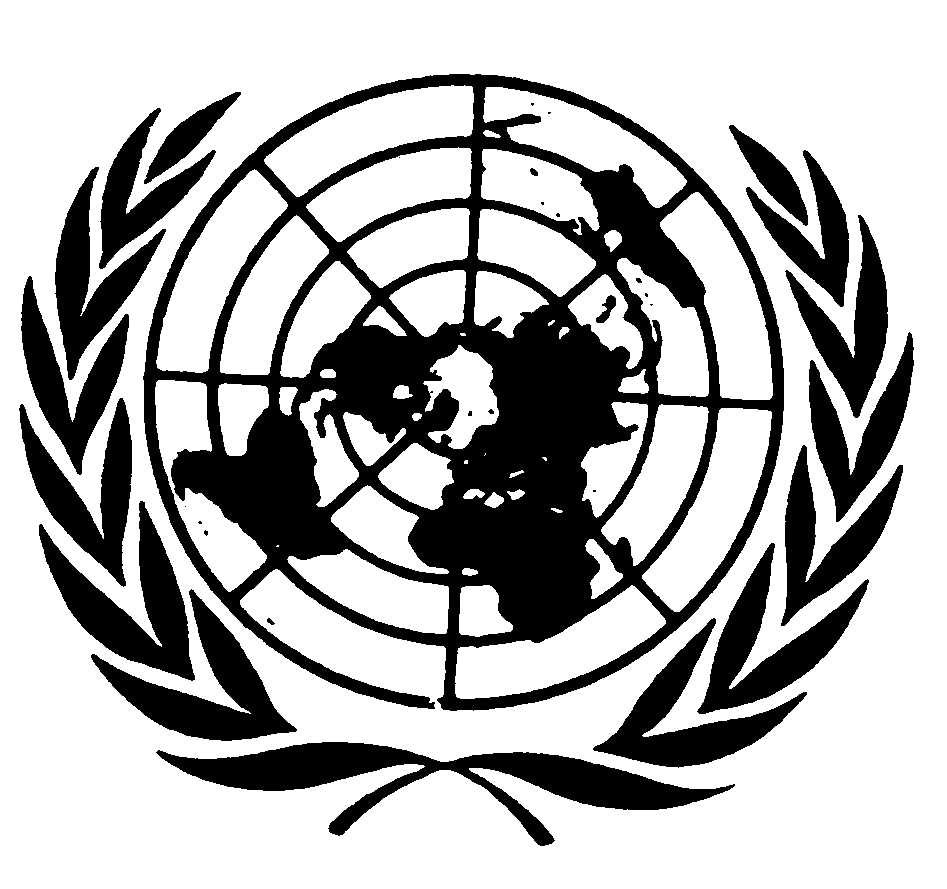 Paragraphe 5.1.3.1, lire :« 5.1.3.1	Chaîne de traction électrique ...... conformément aux dispositions de l’annexe 5A (Méthode de mesure de la résistance d’isolement pour les essais sur véhicule). ».Paragraphe 6.4.1.1, lire :« 6.4.1.1	Essai sur un véhiculeLe respect … Règlement ONU no 137 (série 02 d’amendements ou ultérieurs)… ».Paragraphe 6.4.2.1.1, lire :« 6.4.2.1.1	Essai dynamique sur un véhiculeLe respect … Règlement ONU no 137 (série 02 d’amendements ou ultérieurs)… ».E/ECE/324/Rev.2/Add.99/Rev.3/Amend.2−E/ECE/TRANS/505/Rev.2/Add.99/Rev.3/Amend.2E/ECE/324/Rev.2/Add.99/Rev.3/Amend.2−E/ECE/TRANS/505/Rev.2/Add.99/Rev.3/Amend.217 février 2023